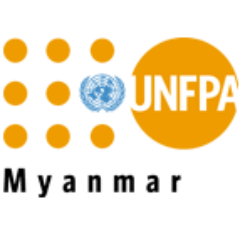 MOTIVATION LETTER For the position: ___________________________________________________________Please briefly describe your reasons for applying to this position:Please do not cut and paste your entire CV/Resume. Maximum 1500 Characters.Please, submit in word format 